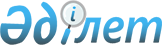 О внесении изменений и дополнений в решение районного маслихата от 25 декабря 2013 года № 17/119 "О районном бюджете на 2014-2016 годы"Решение Тупкараганского районного маслихата Мангистауской области от 17 января 2014 года № 18/122. Зарегистрировано Департаментом юстиции Мангистауской области 11 февраля 2014 года № 2358      Примечание РЦПИ.

      В тексте документа сохранена пунктуация и орфография оригинала.      В соответствии c Бюджетным кодексом Республики Казахстан от 4 декабря 2008 года, Законом Республики Казахстан от 23 января 2001 года «О местном государственном управлении и самоуправлении в Республике Казахстан» и решением Мангистауского областного маслихата от 10 декабря 2013 года № 13/188 «Об областном бюджете на 2014-2016 годы» (зарегистрировано в Реестре государственной регистрации нормативных правовых актов за № 2323), районный маслихат РЕШИЛ:



      1. Внести в решение районного маслихата от 25 декабря 2013 года № 17/119 «О районном бюджете на 2014-2016 годы» (зарегистрировано в Реестре государственной регистрации нормативных правовых актов за № 2331, опубликовано в информационно-правовой системе «Әділет» от 15 января 2014 года) следующие изменения и дополнения:



      в разделе «Затраты» приложения 1 утвержденного указанным решением:



      администратора бюджетных программ 459 функциональная группа 1 дополнить строкой следующего содержания:

      «003 Проведение оценки в целях налогообложения 264»;



      в программе 011 «Учет, хранение, оценка и реализация имущества, поступившего в коммунальную собственность» администратор бюджетных программ 459 функциональная группа 1 цифры «1231» заменить цифрами «3467»;



      в программе 001 «Услуги по реализации государственной политики в области формирования и развития экономической политики, государственного планирования, исполнения бюджета и управления коммунальной собственностью района (города областного значения)» администратор бюджетных программ 459 функциональная группа 1 цифры «27423» заменить цифрами «24923»;



      программу 011 администратор бюджетных программ 123 функциональная группа 7 дополнить строками следующего содержания:

      «Аппарат акима города Форт-Шевченко 19000»;

      «Благоустройство и озеленение населенных пунктов 19000»;

      «Аппарат акима села Баутино 3399»;

      «Благоустройство и озеленение населенных пунктов 3399»;

      «Аппарат акима села Кызылозен 2399»;

      «Благоустройство и озеленение населенных пунктов 2399»;



      в администраторе бюджетных программ 458 функциональная группа 7 цифры «197905» заменить цифрами «173107»;



      в программе 018 «Благоустройство и озеленение населенных пунктов» администратор бюджетных программ 458 функциональная группа 7 цифры «73424» заменить цифрами «48626»;



      приложение 1 указанного решения изложить в новой редакции согласно приложению к настоящему решению. 



      2. Настоящее решение вводится в действие с 1 января 2014 года.

       Председатель сессии:                    А.Набиев      Секретарь

      районного маслихата:                    А.Досанова

 

       «СОГЛАСОВАНО»

      Руководитель государственного 

      учреждения «Тупкараганский

      районный отдел экономики и

      финансов»

      Толеген Жанаргул 

      17 января 2014 года

 

ПРИЛОЖЕНИЕ

к решению районного маслихата

№ 18/122 от 17 января 2014 года Районный бюджет на 2014 год

 
					© 2012. РГП на ПХВ «Институт законодательства и правовой информации Республики Казахстан» Министерства юстиции Республики Казахстан
				Кате-

горияКлассПод-

классНаименованиеСумма, тыс. тенге1. ДОХОДЫ4 613 7381Налоговые поступления3 835 0561Подоходный налог02Индивидуальный подоходный налог03Социальный налог01Социальный налог04Hалоги на собственность3 721 0081Hалоги на имущество3 636 3143Земельный налог55 0044Hалог на транспортные средства29 4345Единый земельный налог2565Внутренние налоги на товары, работы и услуги110 6172Акцизы5 6713Поступления за использование природных и других ресурсов96 5184Сборы за ведение предпринимательской и профессиональной деятельности8 4288Обязательные платежи, взимаемые за совершение юридически значимых действий и (или) выдачу документов уполномоченными на то государственными органами или должностными лицами3 4311Государственная пошлина3 4312Неналоговые поступления4 8931Доходы от государственной собственности4 8731Поступления части чистого дохода государственных предприятий3465Доходы от аренды имущества, находящегося в государственной собственности4 5197Вознаграждения по кредитам, выданным из государственного бюджета82Поступления от реализации товаров (работ, услуг) государственными учреждениями, финансируемыми из государственного бюджета201Поступления от реализации товаров (работ, услуг) государственными учреждениями, финансируемыми из государственного бюджета203Поступления от продажи основного капитала36 8381Продажа государственного имущества, закрепленного за государственными учреждениями1021Поступления от продажи имущества, закрепленного за государственными учреждениями, финансируемыми из местного бюджета1023Продажа земли и нематериальных активов36 7361Продажа земли36 7364Поступления трансфертов 736 9512Трансферты из вышестоящих органов государственного управления736 9512Трансферты из областного бюджета736 951Функ-

цио-

наль-

ная груп-

паАдми-

нист-

ратор бюд-

жет-

ных прог-

раммПрог-

раммаНаименованиеСумма, тыс. тенге2. ЗАТРАТЫ4 613 7381Государственные услуги общего характера316 843112Аппарат маслихата района (города областного значения)16 985001Услуги по обеспечению деятельности маслихата района (города областного значения)16 985122Аппарат акима района (города областного значения)55 168001Услуги по обеспечению деятельности акима района (города областного значения)46 596003Капитальные расходы государственного органа5 000009Капитальные расходы подведомственных государственных учреждений и организаций3 572123Аппарат акима города Форт-Шевченко12 000001Услуги по обеспечению деятельности акима города Форт-Шевченко 12 000123Аппарат акима села Акшукур14 000001Услуги по обеспечению деятельности акима села Акшукур13 000032Капитальные расходы подведомственных государственных учреждений и организаций1 000123Аппарат акима cела Баутино 15 000001Услуги по обеспечению деятельности акима села Баутино15 000022Капитальные расходы государственного органа123Аппарат акима села Кызылозен 13 000001Услуги по обеспечению деятельности акима села Кызылозен12 000032Капитальные расходы подведомственных государственных учреждений и организаций1 000123Аппарат акима села Таушык16 797001Услуги по обеспечению деятельности акима села Таушык15 797032Капитальные расходы подведомственных государственных учреждений и организаций1 000123Аппарат акима села Сайын Шапагатова12 500001Услуги по обеспечению деятельности акима села Сайын Шапагатова12 500459Отдел экономики и финансов района (города областного значения)28 654003Проведение оценки в целях налогообложения264011Учет, хранение, оценка и реализация имущества, поступившего в коммунальную собственность3 467001Услуги по реализации государственной политики в области формирования и развития экономической политики, государственного планирования, исполнения бюджета и управления коммунальной собственностью района (города областного значения)24 923466Отдел архитектуры, градостроительства и строительства района (города областного значения)132 739040Развитие объектов государственных органов132 7392Оборона7 017122Аппарат акима района (города областного значения)7 017005Мероприятия в рамках исполнения всеобщей воинской обязанности7 0174Образование2 330 933123Аппарат акима села Сайын Шапагатова30 778004Обеспечение деятельности организаций дошкольного воспитания и обучения53041Реализация государственного образовательного заказа в дошкольных организациях образования30 725123Аппарат акима села Акшукур83 900004Обеспечение деятельности организаций дошкольного воспитания и обучения40 359041Реализация государственного образовательного заказа в дошкольных организациях образования43 541123Аппарат акима села Баутино 70 827004Обеспечение деятельности организаций дошкольного воспитания и обучения44 917041Реализация государственного образовательного заказа в дошкольных организациях образования25 910123Аппарат акима села Таушык37 333004Обеспечение деятельности организаций дошкольного воспитания и обучения37 333464Отдел образования района (города областного значения)125 679009Обеспечение деятельности организаций дошкольного воспитания и обучения87 879040Реализация государственного образовательного заказа в дошкольных организациях образования37 800123Аппарат акима села Баутино 4 200005Организация бесплатного подвоза учащихся до школы и обратно в сельской местности4 200123Аппарат акима села Сайын Шапагатова5 711005Организация бесплатного подвоза учащихся до школы и обратно в сельской местности5 711464Отдел образования района (города областного значения)1 245 346003Общеобразовательное обучение1 063 463006Дополнительное образование для детей80 160001Услуги по реализации государственной политики на местном уровне в области образования 18 136005Приобретение и доставка учебников и учебно-методических комплексов для государственных учреждений образования района (города областного значения)22 795007Проведение школьных олимпиад, внешкольных мероприятий районного (городского) масштаба3 828012Капитальные расходы государственного органа2 800015Ежемесячная выплата денежных средств опекунам (попечителям) на содержание ребенка-сироты (детей-сирот), и ребенка (детей), оставшегося без попечения родителей4 462067Капитальные расходы подведомственных государственных учреждений и организаций49 702466Отдел архитектуры, градостроительства и строительства района (города областного значения)727 159037Строительство и реконструкция объектов образования727 1596Социальная помощь и социальное обеспечение132 867123Аппарат акима села Акшукур2 105003Оказание социальной помощи нуждающимся гражданам на дому2 105123Аппарат акима села Сайын Шапагатова842003Оказание социальной помощи нуждающимся гражданам на дому842123Аппарат акима села Баутино 3 474003Оказание социальной помощи нуждающимся гражданам на дому3 474123Аппарат акима села Кызылозен 730003Оказание социальной помощи нуждающимся гражданам на дому730123Аппарат акима села Таушык702003Оказание социальной помощи нуждающимся гражданам на дому702451Отдел занятости и социальных программ района (города областного значения)125 014002Программа занятости15 337004Оказание социальной помощи на приобретение топлива специалистам здравоохранения, образования, социального обеспечения, культуры, спорта и ветеринарии в сельской местности в соответствии с законодательством Республики Казахстан7 380005Государственная адресная социальная помощь2 427006Оказание жилищной помощи 15 196007Социальная помощь отдельным категориям нуждающихся граждан по решениям местных представительных органов63 546010Материальное обеспечение детей-инвалидов, воспитывающихся и обучающихся на дому888014Оказание социальной помощи нуждающимся гражданам на дому1 221016Государственные пособия на детей до 18 лет1 372017Обеспечение нуждающихся инвалидов обязательными гигиеническими средствами и предоставление услуг специалистами жестового языка, индивидуальными помощниками в соответствии с индивидуальной программой реабилитации инвалида1 301001Услуги по реализации государственной политики на местном уровне в области обеспечения занятости и реализации социальных программ для населения15 669011Оплата услуг по зачислению, выплате и доставке пособий и других социальных выплат6777Жилищно-коммунальное хозяйство1 109 044123Аппарат акима села Акшукур2 244027Ремонт и благоустройство объектов в рамках развития сельских населенных пунктов по Дорожной карте " Занятость- 2020"2 244458Отдел жилищно-коммунального хозяйства, пассажирского транспорта и автомобильных дорог района (города областного значения)54003Организация сохранения государственного жилищного фонда54464Отдел образования района (города областного значения)623026Ремонт объектов в рамках развития городов и сельских населенных пунктов по Дорожной карте "Занятость- 2020"623466Отдел архитектуры, градостроительства и строительства района (города областного значения)343 242003Проектирование, строительство и (или) приобретение жилья коммунального жилищного фонда 004Проектирование, развитие, обустройство и (или) приобретение инженерно-коммуникационной инфраструктуры 343242466Отдел архитектуры, градостроительства и строительства района (города областного значения)485 976005Развитие коммунального хозяйства18 000006Развитие системы водоснабжения и водоотведения 467 976123Аппарат акима города Форт-Шевченко19 000011Благоустройство и озеленение населенных пунктов19 000123Аппарат акима села Акшукур38 801008Освещение улиц населенных пунктов30 308009Обеспечение санитарии населенных пунктов4 805011Благоустройство и озеленение населенных пунктов3 688123Аппарат акима села Баутино 3 399011Благоустройство и озеленение населенных пунктов3 399123Аппарат акима села Кызылозен 2 399011Благоустройство и озеленение населенных пунктов2 399123Аппарат акима села Сайын Шапагатова36 086008Освещение улиц населенных пунктов29 673009Обеспечение санитарии населенных пунктов4 713011Благоустройство и озеленение населенных пунктов1 700123Аппарат акима села Таушык4 113009Обеспечение санитарии населенных пунктов3 113011Благоустройство и озеленение населенных пунктов1 000458Отдел жилищно-коммунального хозяйства, пассажирского транспорта и автомобильных дорог района (города областного значения)173 107015Освещение улиц в населенных пунктах79 481016Обеспечение санитарии населенных пунктов45 000018Благоустройство и озеленение населенных пунктов48 6268Культура, спорт, туризм и информационное пространство219 600123Аппарат акима села Акшукур13 540006Поддержка культурно-досуговой работы на местном уровне13 540123Аппарат акима села Кызылозен 9 038006Поддержка культурно-досуговой работы на местном уровне9 038123Аппарат акима села Таушык7 796006Поддержка культурно-досуговой работы на местном уровне7 796466Отдел архитектуры, градостроительства и строительства района (города областного значения)72 828011Развитие объектов культуры72 828478Отдел внутренней политики,культуры и развития языков района (города областного значения)41 090009Поддержка культурно-досуговой работы41 090465Отдел физической культуры и спорта района (города областного значения)10 401005Развитие массового спорта и национальных видов спорта 2 851006Проведение спортивных соревнований на районном (города областного значения) уровне3 902007Подготовка и участие членов сборных команд района (города областного значения) по различным видам спорта на областных спортивных соревнованиях3 648478Отдел внутренней политики,культуры и развития языков района (города областного значения)21 398006Услуги по проведению государственной информационной политики через телерадиовещание1 900007Функционирование районных (городских) библиотек19 498465Отдел физической культуры и спорта района (города областного значения)14 279001Услуги по реализации государственной политики на местном уровне в сфере физической культуры и спорта 14 279478Отдел внутренней политики, культуры и развития языков района (города областного значения)29 230001Услуги по реализаций государственной политики на местном уровне в области информаций, укрепление государственности и формирования социального оптимизма граждан, развития языков и культуры15 538004Реализация мероприятий в сфере молодежной политики12 692032Капитальные расходы подведомственных государственных учреждений и организаций1 00010Сельское, водное, лесное, рыбное хозяйство, особо охраняемые природные территории, охрана окружающей среды и животного мира, земельные отношения52 750459Отдел экономики и финансов района (города областного значения)9 013099Реализация мер по оказанию социальной поддержки специалистов9 013474Отдел сельского хозяйства и ветеринарии района (города областного значения)16 153001Услуги по реализации государственной политики на местном уровне в сфере сельского хозяйства и ветеринарии 11 153007Организация отлова и уничтожение бродячих собак и кошек5 000463Отдел земельных отношений района (города областного значения)10 123001Услуги по реализации государственной политики в области регулирования земельных отношений на территории района (города областного значения)10 123474Отдел сельского хозяйства и ветеринарии района (города областного значения)17 461013Проведение противоэпизоотических мероприятий17 46111Промышленность, архитектурная, градостроительная и строительная деятельность11 891466Отдел архитектуры, градостроительства и строительства района (города областного значения)11 891001Услуги по реализации государственной политики в области строительства, улучшения архитектурного облика городов, районов и населенных пунктов области и обеспечению рационального и эффективного градостроительного освоения территории района (города областного значения)11 89112Транспорт и коммуникации18 000458Отдел жилищно-коммунального хозяйства, пассажирского транспорта и автомобильных дорог района (города областного значения)18 000022Развитие транспортной инфраструктуры023Обеспечение функционирования автомобильных дорог18 00013Прочие126 623469Отдел предпринимательства района (города областного значения)10 667001Услуги по реализации государственной политики на местном уровне в области развития предпринимательства и промышленности 10 667123Аппарат акима села Кызылозен 4 072040Реализация мер по содействию экономическому развитию регионов в рамках Программы «Развитие регионов» 4 072123Аппарат акима села Таушык11 000040Реализация мер по содействию экономическому развитию регионов в рамках Программы «Развитие регионов» 11 000458Отдел жилищно-коммунального хозяйства, пассажирского транспорта и автомобильных дорог района (города областного значения)90 884001Услуги по реализации государственной политики на местном уровне в области жилищно-коммунального хозяйства, пассажирского транспорта и автомобильных дорог 16 884040Реализация мер по содействию экономическому развитию регионов в рамках Программы "Развитие регионов"20 000067Капитальные расходы подведомственных государственных учреждений и организаций54 000459Отдел экономики и финансов района (города областного значения)5 000012Резерв местного исполнительного органа района (города областного значения) 5 000464Отдел образования района (города областного значения)5 000041Реализация мер по содействию экономическому развитию регионов в рамках Программы «Развитие регионов» 5 00014Обслуживание долга8459Отдел экономики и финансов района (города областного значения)8021Обслуживание долга местных исполнительных органов по выплате вознаграждений и иных платежей по займам из областного бюджета815Трансферты288 162459Отдел экономики и финансов района (города областного значения)288 162007Бюджетные изъятия288 1623. ЧИСТОЕ БЮДЖЕТНОЕ КРЕДИТОВАНИЕ35 473Бюджетные кредиты38 89210Сельское, водное, лесное, рыбное хозяйство, особо охраняемые природные территории, охрана окружающей среды и животного мира, земельные отношения38 892459Отдел экономики и финансов района (города областного значения)38 892018Бюджетные кредиты для реализации мер социальной поддержки специалистов38 8925Погашение бюджетных кредитов3 41901Погашение бюджетных кредитов3 4191Погашение бюджетных кредитов, выданных из государственного бюджета3 4194. САЛЬДО ПО ОПЕРАЦИЯМ С ФИНАНСОВЫМИ АКТИВАМИ0Приобретение финансовых активов0Поступления от продажи финансовых активов государства05. ДЕФИЦИТ (ПРОФИЦИТ) БЮДЖЕТА-35 4736. ФИНАНСИРОВАНИЕ ДЕФИЦИТА (ИСПОЛЬЗОВАНИЕ ПРОФИЦИТА) БЮДЖЕТА35 4737Поступления займов38 89201Внутренние государственные займы38 8922Договоры займа38 89216Погашение займов3 419459Отдел экономики и финансов района (города областного значения)3 419005Погашение долга местного исполнительного органа перед вышестоящим бюджетом3 4198Используемые остатки бюджетных средств001Остатки бюджетных средств01Cвободные остатки бюджетных средств0